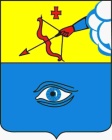 ПОСТАНОВЛЕНИЕ___03.08.2020___                                                                                    № __29/9__ г. ГлазовОб организации и проведении общегородского праздника «День молодежи – 2020»На основании Федерального закона от 06.10.2003 г. № 131-ФЗ «Об общих принципах организации местного самоуправления в Российской Федерации», закона Удмуртской Республики от 29.12.2005 г. № 79-РЗ «О государственной молодежной политике в Удмуртской Республике», Устава муниципального образования «Город Глазов», муниципальной программы «Реализация молодёжной политики», утвержденной постановлением Администрации города Глазова от 16.10.2019 г. № 7/5, муниципальной программы «Создание условий для развития физической культуры и спорта», утвержденной постановлением Администрации города Глазова от 31.10.2019 г. № 7/7, муниципальной программы «Комплексные меры противодействия немедицинскому потреблению наркотических средств в муниципальном образовании «Город Глазов», утвержденной постановлением Администрации города Глазова от 04.12.2019 г. № 7/10,ПОСТАНОВЛЯЮ:1. Провести общегородской праздник «День молодежи - 2020» и установить время проведения с 10.00 до 23.00 часов 15 августа 2020 года. 2. Определить время и место проведения общегородского праздника «День молодежи - 2020» в следующих границах:2.1. Площадь Свободы с 16.00 до 23.00 часов, включая прилегающие улицы:- ул. Сибирская: от площади Свободы до ул. Первомайская; - ул. Революции: от площади Свободы до ул. Первомайская;- ул. М.Гвардии: от площади Свободы до ул. Первомайская;- ул. Кирова: от площади Свободы до ул. Первомайская;- ул. Чепецкая: от площади Свободы до дома №3;- ул. Толстого: от пл. Свободы до ул. Первомайская;2.2. Глазовский городской сад с 14.00 до 23.00;2.3. Стадион МБОУ «СОШ № 11» с 10.00 до 18.00;2.4. Игровой парк Фонда Натальи Водяновой «Обнаженные сердца».3. Управлению культуры, спорта и молодежной политики Администрации города Глазова (начальник А.Б. Ушаков) подготовить и организовать проведение общегородского праздника «День молодежи - 2020».4. Рекомендовать Межмуниципальному отделу Министерства внутренних дел России «Глазовский» (начальник А.Ш. Загидуллин) осуществить обеспечение общественного порядка и общественной безопасности.5. Настоящее постановление подлежит официальному опубликованию. 6. Контроль за исполнением настоящего постановления возложить на заместителя Главы Администрации города Глазова по социальной политике О.В. Станкевич.Администрация муниципального образования «Город Глазов» (Администрация города Глазова) «Глазкар» муниципал кылдытэтлэн Администрациез(Глазкарлэн Администрациез)Глава города ГлазоваС.Н. Коновалов